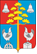 Российская ФедерацияИркутская областьАДМИНИСТРАЦИЯСЕЛЬСКОГО ПОСЕЛЕНИЯСОСНОВСКОГОМУНИЦИПАЛЬНОГО ОБРАЗОВАНИЯПОСТАНОВЛЕНИЕПРОЕКТ IVот                                                                                                            №с. СосновкаОб утверждении Правил определения нормативных затрат на обеспечение функций администрации сельского поселения Сосновского муниципального образования и подведомственных ей муниципальных казенных учрежденийВ соответствии с пунктом 2 части 4 статьи 19 Федерального закона от 5 апреля 2013 года № 44-ФЗ «О контрактной системе в сфере закупок товаров, работ, услуг для обеспечения государственных и муниципальных нужд», руководствуясь статьей 54 Федерального закона от 6 октября 2003 года № 131-ФЗ «Об общих принципах организации местного самоуправления в Российской Федерации», Постановлением Правительства Российской Федерации от 13.10.2014г. № 1047 «Об общих требованиях к определению нормативных затрат на обеспечение функций государственных органов, органов управления государственными внебюджетными фондами и муниципальных органов», Постановление администрации сельского поселения Сосновского муниципального образования от 2022г. № ПРОЕКТ I «Об утверждении Требований к порядку разработки и принятия правовых актов о нормировании в сфере закупок товаров, работ, услуг для обеспечения муниципальных нужд сельского поселения Сосновского муниципального образования, содержанию указанных актов и обеспечению их исполнения», руководствуясь ст. 23, ст. 45 Устава сельского поселения Сосновского муниципального образования, администрация сельского поселения Сосновского муниципального образования          ПОСТАНОВЛЯЕТ:           1. Утвердить прилагаемые Правила определения нормативных затрат на обеспечение функций администрации сельского поселения Сосновского муниципального образования и подведомственных ей муниципальных казенных учреждений (далее – Правила).          2. Настоящее постановление вступает в силу со дня его подписания.3. Ведущему специалисту по организационной работе Братчиковой К.А. опубликовать настоящее распоряжение в периодическом печатном издании, газете «Сосновский вестник» и разместить на официальном сайте администрации сельского поселения в информационной телекоммуникационной сети «Интернет», по адресу: http://сосновка-адм.рф/.4. Контроль за исполнением настоящего постановления оставляю за собой.Глава сельского поселения Сосновского муниципального образования			    В. С. МелентьевПриложениек Постановлению администрации сельского поселенияСосновского муниципального образования от 2022г. № ПРОЕКТ IVПравила определения нормативных затрат на обеспечение функций администрации сельского поселения Сосновского муниципального образования и подведомственных ей муниципальных казенных учреждений          1. Настоящие Правила устанавливают порядок определения нормативных затрат на обеспечение функций администрации сельского поселения Сосновского муниципального образования и подведомственных ей муниципальных казенных учреждений (далее – администрации и подведомственные ей казенные учреждения) в части закупок товаров, работ, услуг (в том числе предельных цен товаров, работ, услуг) (далее нормативные затраты).          2. Нормативные затраты применяются для обеспечения объекта и (или) объектов закупки администрации и подведомственных ей казенных учреждений, наименования которых включаются в планы-графики.         2.1. Нормативные затраты в части затрат на обеспечение функций казенных учреждений, которым в установленном порядке утверждено муниципальное задание на оказание муниципальных услуг (выполнение работ), определяются в порядке, установленном Бюджетным кодексом Российской Федерации для расчета нормативных затрат, применяемых при определении объема финансового обеспечения выполнения указанного муниципального задания.          3. Нормативные затраты в части затрат на обеспечение функций администрации и подведомственных ей казенных учреждений определяются в соответствии с методикой определения нормативных затрат на обеспечение функций федеральных государственных органов, органов управления государственными внебюджетными фондами Российской Федерации, включая соответственно территориальные органы и подведомственные казенные учреждения, прилагаемой к Правилам определения нормативных затрат на обеспечение функций федеральных государственных органов, органов управления государственными внебюджетными фондами Российской федерации, включая соответственно территориальные органы и подведомственные казенные учреждения, утвержденными постановлением Правительства Российской Федерации от 20 октября 2014 г. № 1084 «О порядке определения нормативных затрат на обеспечение функций федеральных государственных органов, органов управления государственными внебюджетными фондами Российской Федерации, включая соответственно территориальные органы и подведомственные казенные учреждения» (далее – методика).          4. Нормированные затраты, порядок определения которых не установлен методикой определяются по фактическим затратам в отчетном финансовом году.          5. При утверждении нормативных затрат в отношении проведения текущего ремонта администрация и подведомственные ей казенные учреждения  учитывают его периодичность, предусмотренную пунктом 61 методики.          6. Общий объем затрат, связанных с закупкой товаров, работ, услуг, рассчитанный на основе нормативных затрат, не может превышать объема лимитов бюджетных обязательств, доведенных до администрации и подведомственных ей казенных учреждений как получателям бюджетных средств лимитов бюджетных обязательств на закупку товаров, работ, услуг в рамках исполнения местного бюджета.           7. При определении нормативных затрат администрация и подведомственные ей казенные учреждения применяют национальные стандарты, технические регламенты, технические условия и иные документы, а также учитывают регулируемые цены (тарифы) и положения третьего пункта настоящих правил.          8. Для определения нормативных затрат в соответствии с разделами I и II методики в формулах используются нормативы цены товаров, работ, услуг, устанавливаемые администрацией и подведомственными ей казенными учреждениями, если эти нормативы не предусмотрены приложениями № 1 и 2 к методике.          9. Для определения нормативных затрат в соответствии с разделами I и II методики в формулах используются нормативы количества товаров, работ, услуг, устанавливаемые исходя из потребности, подтвержденной расчетами, счетами, актами и другими документами, обосновывающими необходимость приобретения.          10. Количество планируемых к приобретению товаров (основных средств и материальных запасов) определяется с учетом фактического наличия количества товаров, учитываемых на балансе у администрации и подведомственных ей казенных учреждений.          11. В отношении товаров, относящихся к основным средствам, устанавливаются сроки их полезного использования в соответствии с требованиями законодательства Российской Федерации о бухгалтерском учете или исходя из предполагаемого срока их фактического использования. При этом предполагаемый срок фактического использования не может быть меньше срока полезного использования, определяемого в соответствии с требованиями законодательства Российской федерации о бухгалтерском учете.          12. Администрацией и подведомственными ей казенными учреждениями может быть установлена периодичность выполнения (оказания) работ (услуг), если такая периодичность в отношении соответствующих работ (услуг) не определена нормативными правовыми (правовыми) актами.          13. Значения нормативов цены и нормативов количества товаров, работ и услуг для руководителей казенных учреждений не могут превышать (если установлено верхнее предельное значение) нормативов цены и нормативов количества соответствующих товаров, работ и услуг, предусмотренных настоящими Правилами, для муниципального служащего, замещающего должность руководителя (заместителя руководителя) относящуюся к главной группе должностей муниципальной службы категории «руководители».          14. Нормативные затраты подлежат размещению в единой информационной системе в сфере закупок.